АДМИНИСТРАЦИЯ ДНЕПРОВСКОГО СЕЛЬСКОГО ПОСЕЛЕНИЯНОВОДУГИНСКОГО РАЙОНА СМОЛЕНСКОЙ ОБЛАСТИПОСТАНОВЛЕНИЕот «11» апреля  2017 года № 37О внесении изменений в Перечень имущества, находящегося в муниципальной собственности, муниципального образования Днепровское сельское поселение Новодугинского района Смоленской области, свободного от прав третьих лиц (за исключением имущественных прав субъектов малого и среднего предпринимательства)В соответствии с Федеральным законом Российской Федерации от 24 июля 2007 года № 209-ФЗ «О развитии малого и среднего предпринимательства в Российской Федерации», порядком формирования перечня объектов  муниципальной собственности муниципального образования Днепровское сельское поселение Новодугинского района Смоленской области утвержденным постановлением Администрации Днепровского сельского поселения Новодугинского района Смоленской области от 12.10.2016 года № 94, Уставом Днепровского сельского поселения Новодугинского района Смоленской области и  в связи с необходимостью использования имущества для муниципальных нуждАдминистрация Днепровского сельского поселения Новодугинского района Смоленской области  постановляет:1. Внести в Перечень имущества, находящегося в муниципальной собственности, муниципального образования Днепровское сельское поселение Новодугинского района Смоленской области, свободного от прав третьих лиц (за исключением имущественных прав субъектов малого и среднего предпринимательства), утвержденный постановлением Администрации Днепровского сельского поселения Новодугинского района Смоленской области от 27.09.2016 №89 следующие изменения изложив его в новой редакции согласно приложению.2. Опубликовать Перечень имущества в Новодугинской районной газете «Сельские зори» и разместить на официальном сайте Администрации муниципального образования «Новодугинский район» Смоленской области в разделе Днепровское сельское поселение в сети Интернет.3. Контроль за исполнением настоящего постановления оставляю за собой.И.о. Главы АдминистрацииДнепровского сельского поселенияНоводугинского района Смоленской области                                              Н.В. КоноваПеречень имущества, находящегося в муниципальной собственности муниципального образования Днепровское сельское поселение Новодугинского района Смоленской области, свободного от прав третьих лиц (за исключением имущественных прав субъектов малого и среднего предпринимательства)Приложениек постановлению Администрации Днепровского сельского поселения Новодугинского районаСмоленской областиот 11.04.2017 № 37№ п/пНаименование объектаАдресПлощадь, м.кв.Здание БаниСмоленская область, Новодугинский район Днепровское сельское поселение с.Днепровское, ул. Первомайская141,6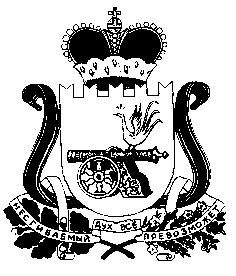 